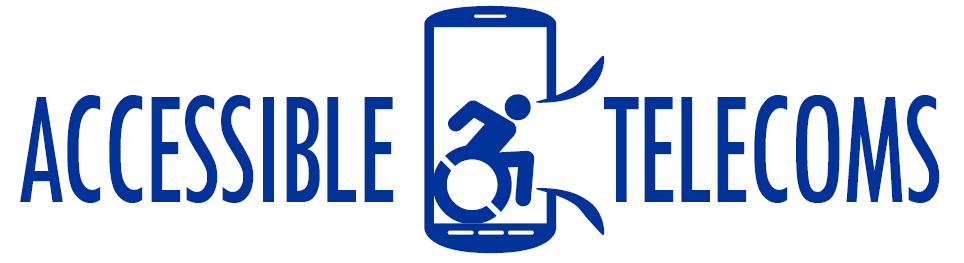 Apple iPhone 11 ProType of device: Mobile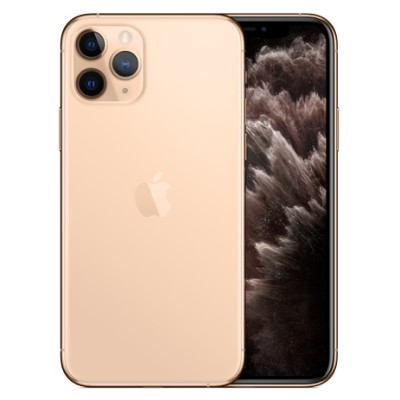 Actual Display Size :	5.8 inchesButton Type :	TouchscreenOperating System :	Apple IOSVersion Number :	iOS 13Network Capability :	3G,4GYear of Release :	2019Average Price :	$1548 as of 25 05 2021Accessibility Features:CognitiveAdditional InstructionsCopy and PasteGPSPhoto Telephone ListScreen Timeout DisabledSimple InstructionsSimple RemindersSimplify DisplayVoice NotesHearing Impairment and DeafAllows for sign language communicationBluetooth or Wi-FiClosed CaptioningFront Facing CameraHearing Aid Microphone CouplingHearing Aid Telecoil CouplingText Messaging/SMSVideo Communications - Two-wayVisual Alerts - Incoming CallsVisionBattery Alert - AudibleBluetooth or Wi-FiBraille Display SupportBrightness AdjustableDictation / Speech-to-TextKey Numbers - Standard LayoutKey Press - Vibration or ClickPersonalised ShortcutsPower CueScreen MagnifierScreen ReaderText Size AdjustableText Style AdjustableVoice Control /Personal AssistantVoiced MenusSpeechAllows for sign language communicationBluetooth or Wi-FiMessaging Options - EmailMessaging Options - IMMessaging Options - MMSPredictive TextSMS Personalisation and ReusePhysicalAutomatic AnswerAutomatic RedialBluetooth or Wi-FiDictation / Speech-to-TextFlat Back for Table Top OperationGesture Based NavigationPredictive TextSpeaker-phone optionStylus or Prosthetic Device supportSwitch control optionVoice Control / Personal AssistantVoice Recognition for Accessing FeaturesVoice Recognition for DiallingHow and where to get it from?You can buy this phone from JB Hi-Fi, Kogan, Buymobile, David Jones, Dick Smith, Harvey Norman, and other retailers. More information is available on:Apple iPhone Pro WebpageApple iPhone Support Page